Smith et al. 2018 Supplementary informationSea urchin reproductive performance in a changing ocean: poor males improve while good males worsen in response to ocean acidification Kathryn E. Smith, Maria Byrne, Dione Deaker, Cameron M. Hird, Clara Nielson, Alice Wilson-McNeal, Ceri Lewis.Collection of animalsLytechinus pictus (test diameter 31.35 ± 0.66, mean ± S.E.), native to California, were purchased from Dunmanus Seafood Ltd, Co. Cork, Ireland, in March 2017, transported to the Aquatic Research Centre at the University of Exeter (UoE), UK, and maintained together in artificial filtered seawater until use (ASW, 0.2 µm filtered, 15°C, salinity 34, 400 µatm pCO2). They were fed ad libitum on a diet of fresh Laminaria saccharina. Heliocidaris erythrogramma (test diameter 53.04 ± 1.45, mean ± S.E.) were collected by hand from Milk Beach, Sydney Harbour, Australia (33°51′23″S, 151°16′11″E) in November 2017 and transported to the Sydney Institute of Marine Science (SIMS). These urchins were maintained in the aquarium system at SIMS until use, supplied by flow-through ambient filtered seawater (FSW, 1 µm, 20°C, salinity 35) from Sydney Harbour with intake at 8 m in Chowder Bay.Seawater samples were collected from each experimental condition directly prior to use and fixed (0.04% of final volume) with 4% mercuric chloride as per [51]. Dissolved inorganic carbon (DIC) analysis was carried out on ASW samples in-house at the UoE whereas FSW samples were analysed for total alkalinity (TA) at the University of Sydney. DIC analysis was carried out using a bespoke system detailed in [52] and following methodology described by [53]. This system allowed seawater DIC to be measured with a precision of ± µM. TA was determined by potentiometric titration (907 Titrando, Metrohm), calibrated using sea water CRMs (Batch 139, [51]). Final values for DIC, TA and pCO2 were calculated using CO2SYS ([54], Supplementary Table 1) according to [55,56]. The pH of FSW was also confirmed on the day of the experiments by spectrophotometer at SIMS. Sperm functional analysisSperm concentration was determined for each male by haemocytometer count following the serial dilution of 1 µl sperm. Sperm were activated in each seawater condition at a final concentration of 1 x 106 and incubated for 10 minutes at the species maintenance temperature. This time period was used to maximise swimming performance and ensure sperm were fully activated but not aging57.For L. pictus, activated sperm were analysed via a Microptic Sperm Class Analyser® (SCA: Microm, UK) fitted with a Nikon Eclipse 50i negative phase contrast microscope (100 x magnification) and a Peltier cooled stage set to 15°C. For H. erythrogramma, activated sperm were transferred to a microscope slide and recorded for 2-seconds with an image capture rate of 29 frames/second (Olympus DP73 digital camera mounted on an Olympus BX60 microscope), inside a temperature-controlled room (20°C). Slides and cover slips were prepared using a 1 % bovine serum albumin solution to prevent sperm from sticking to the glass. Cover slips were suspended ~ 2 mm above the slide using plasticine supports. Each video was analysed post hoc using Image J software36 with a CASA plugin37.Fertilisation successFertilisations were carried out in 6-well plates, each containing 10 ml of treatment water. The ratio of oocytes to sperm for each species was based on previous studies ([28] and [29] for L. pictus and H. erythrogramma, respectively). Either 10,000 L. pictus oocytes or 350 H. erythrogramma oocytes were added to each well, equally contributed to by 10 females from each species. After 10 minutes, the water was gently pipetted out of each well and replaced with fresh treatment water to remove sperm and prevent subsequent fertilisations. This step was repeated twice in quick succession. Prior to carrying out fertilisations, sperm activity was tested over an hour to confirm sperm longevity was as is typical of sea urchins35 and significantly longer than the experimental period we were using sperm over. All fertilisations took place at the maintenance temperature for each species. The fertilisation plates were maintained at this temperature overnight before being fixed with Paraformaldehyde (4 %) to prevent further development. One hundred oocytes from each well were then examined under the microscope for fertilisation success. Model parametersTwenty-six sperm functional parameters were included in the linear modelling optimisation. These included average CASA parameters and the proportion of total sperm in each parameter that fell into the low/medium/high quartile split.The complete list of parameters investigated was:  VCL (average)VSL (average)VAP (average)LIN (average)STR (average)WOB (average)VCL (low)VCL (medium)VCL (high)VSL (low)VSL (medium) VSL (high)VAP (low)VAP (medium)VAP (high)LIN (low)LIN (medium)LIN (high)STR (low)STR (medium)STR (high)WOB (low)WOB (medium)WOB (high)MOTSperm conc.References:28. Campbell, A. L., Levitan, D. R., Hosken, D. J., & Lewis, C. (2016). Ocean acidification changes the male fitness landscape. Scientific reports, 6, 31250.29. Schlegel, P., Havenhand, J. N., Gillings, M. R., & Williamson, J. E. (2012). Individual variability in reproductive success determines winners and losers under ocean acidification: a case study with sea urchins. PloS one, 7(12), e53118.  30. Havenhand, J. N., & Schlegel, P. (2009). Near-future levels of ocean acidification do not affect sperm motility and fertilization kinetics in the oyster Crassostrea gigas. Biogeosciences, 6(12), 3009–3015. 35. Levitan DR. 2000. Sperm velocity and longevity trade off each other and influence fertilization in the sea urchin Lytechinus variegatus. Proc. R. Soc. B, 267(1443), 531–534.36. Schneider, C.A., Rasband, W.S., & Eliceiri, K.W. (2012), "NIH Image to ImageJ: 25 years of image analysis", Nature methods 9(7): 671–675. 37. Wilson-Leedy, J.G., & Ingermann, R.L. (2006). Development of a novel CASA system based on open source software for characterization of zebrafish sperm motility parameters. Theriogenology. 67(3): 661–672.51. Dickson, A., Sabine, C., Christian, J. (2007) Guide to Best Practices for Ocean CO2 measurements. 52. Friederich, G., Walz, P., Burczynski, M., Chavez, F. (2002) Inorganic carbon in the central California upwelling system during the 1997–1999 El Niño–La Niña event. Progress in Oceanography. 54, 185–203.53. Lewis, C., Clemow, K., Holt, W.V. (2012) Metal contamination increases the sensitivity of larvae but not gametes to ocean acidification in the polychaete Pomatoceros lamarckii (Quatrefaces). Marine Biology. 160, 2089–2101.54. Pierrot, D., Lewis, E., Wallace, D. (2006) MS excel program developed for CO2 system calculation. ORNL/CDIAC-105a. Carbon Dioxide Information Analysis Center, Oak Ridge National Laboratory, US Department of Energy, Oak Ridge, Tennessee.55. Campbell, A.L., Ellis, R.P., Urbina, M.A., Mourabit, S., Galloway, T.S., Lewis, C. (2017). Impacts of ocean acidification on sperm develop with exposure time for a polychaete with long lived sperm. Marine Environmental Research. 129, 268–276.56. Findlay, H.S., Artioli, Y., Moreno Navas, J., Hennige, S.J., Wicks, L.C., Huvenne, V.A., Woodward, E.M.S., Roberts, J.M. (2013) Tidal downwelling and implications for the carbon biogeochemistry of cold-water corals in relation to future ocean acidification and warming. Global Change Biology. 19, 2708–2719.57. Mortimer, D., Aitken, R.J., Mortimer, S.T., & Pacey, A.A. (1995). Workshop report: clinical CASA--the quest for consensus. Reproduction, Fertility and Development, 7(4), 951–959.Supplementary Table 1: Carbonate chemistry (measured and calculated using CO2SYS51). Seawater parameters for water used in experimental treatments (n = 2 per treatment).  Data displayed as averages ± SE. NOTE: the ambient in situ pH range for the population of Heliocidaris erythrogramma studied here is approximately pH 7.95 to almost pH 8.15 (Byrne, unpublished data). There are no data available for the pH range in the Lytechinus pictus habitat.Supplementary Table 2: Summary data for sperm functional parameters and fertilisation success. Supplementary Table 3: Results of Pearson’s correlation comparing sperm parameters with fertilisation success. The adjusted α following Bonferroni corrections was P = 0.007 for all tests. Significant p values below the adjusted α are in bold.Supplementary Table 4: Sperm functional terms contributing to the ‘best fitting’ models for predicting fertilisation success under ambient conditions. Significant p values (p ≤ 0.05) are in bold.VCL = curvilinear velocity of sperm path; VAP = average sperm path velocity; LIN = sperm path linearity; STR = sperm path straightness; WOB = side-to-side wobble of sperm head.Supplementary Table 5: Sperm functional terms contributing to the ‘best fitting’ models for predicting fertilisation success under future (OA) conditions. Significant p values (p ≤ 0.05) are in bold.VCL = curvilinear velocity of sperm path; VSL = straight-line velocity of sperm path; VAP = average sperm path velocity; LIN = sperm path linearity; STR = sperm path straightness; WOB = side-to-side wobble of sperm head.Supplementary Table 6: Data presented by ([30]; Table 2) and used to produce Supplementary Figure 2 (below). Fertilisation success in seawater (pH 8.15) and acidified seawater (pH 7.82) for Crassostrea gigas. Each trial indicates data from an individual male. Data is for maximum fertilisation success rate under each condition. Supplementary Figure 1: Change in fertilisation performance ranks in current and OA seawater conditions for (a) Lytechinus pictus and (b) Heliocidaris erythrogramma.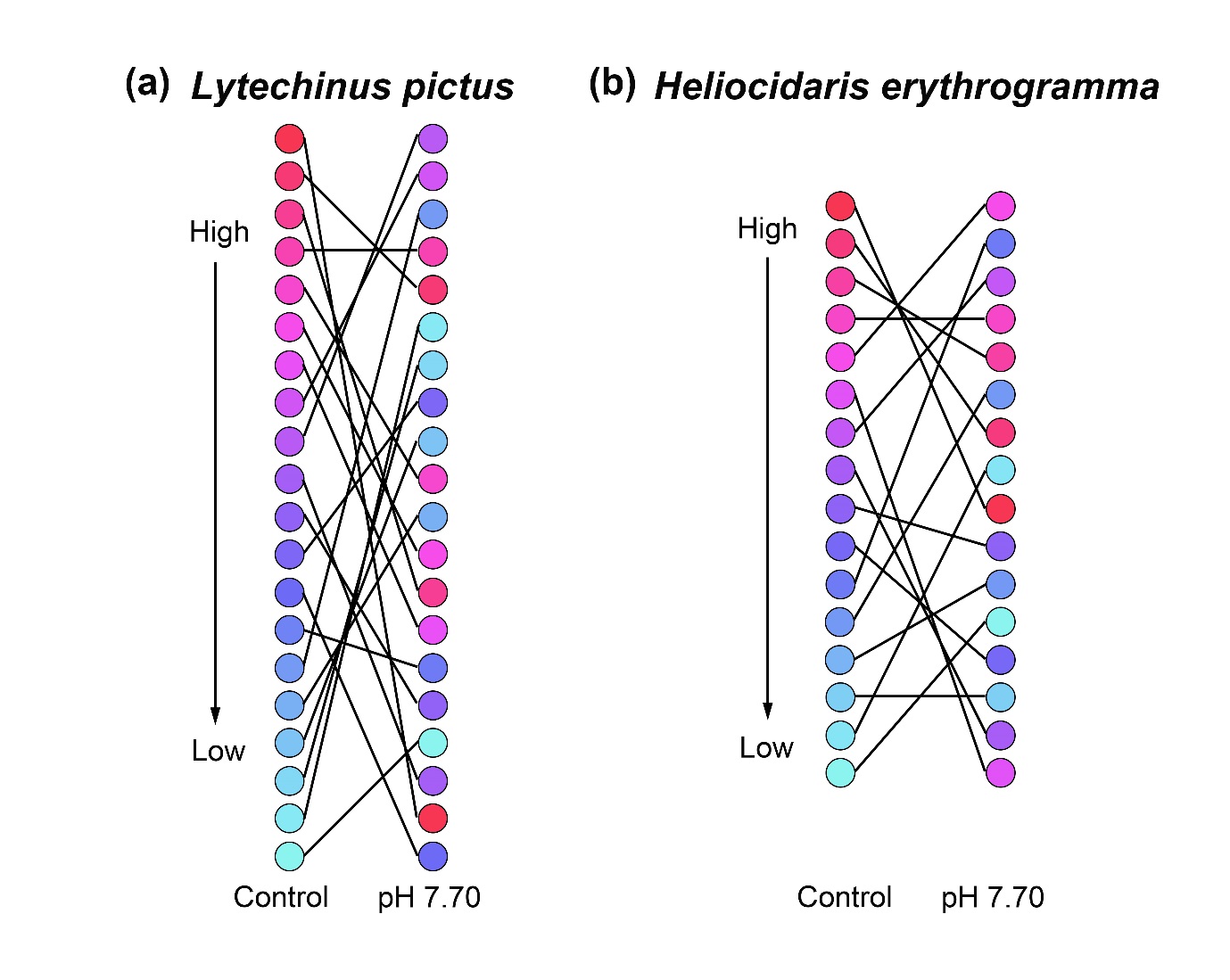 Supplementary Figure 2: Relationship between fertilisation success under control conditions and change in fertilisation success under Ocean Acidification (OA) in Crassostrea gigas. Data for fertilisations carried out under control and OA conditions, presented in Table 2 in [30] have been re-analysed (see Supplementary Table 4); control fertilisation rates presented in the table are plotted against difference in fertilisation rate (i.e. the difference between the fertilisation rates for each male under acidified and control conditions). Due to potential problems with gamete compatibility, only trials where multiple females contributed to the eggs used for fertilisation are included. Hence, trials A–P are included but trial Q from the original dataset is excluded. Spearman correlation indicates a significant relationship between fertilisation success under control conditions and change in fertilisation success under acidified conditions (rs = -0.468, df = 14, P = 0.034). 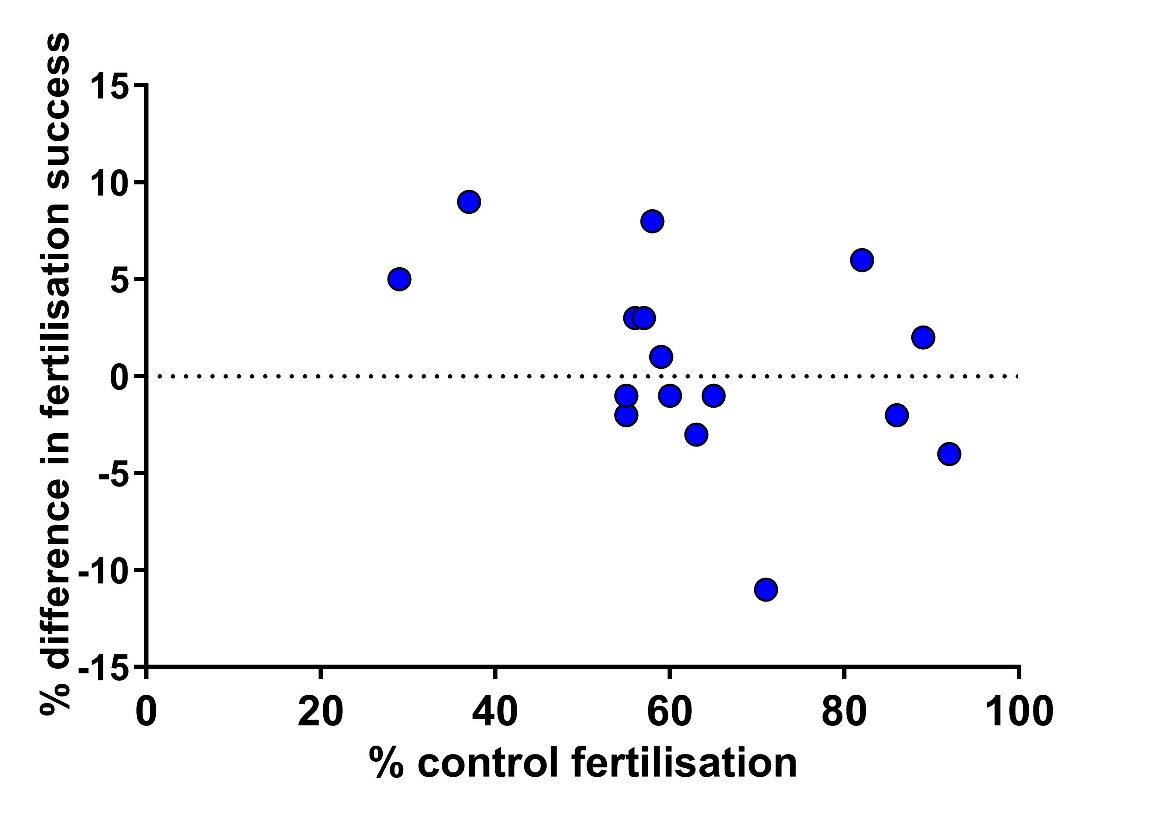 TreatmentTemp (°C)SalinitypHNBSDIC (µmol kg-1)TA (µmol kg-1)pCO2 (µatm)HCO3- (µmol kg-1)CO32- (µmol kg-1)Control (UK)15.01 ± 0.0133.63 ± 0.058.11 ± 0.011920 ± 0.52096 ± 3.95423 ± 101778 ± 2.14127 ± 2.47pH 7.9 (UK)15.10 ± 0.0133.60 ± 0.067.88 ± 0.012017 ± 0.752109 ± 3.65771 ± 261910 ± 1.0881 ± 1.91pH 7.7 (UK)15.12 ± 0.0133.57 ± 0.127.75 ± 0.012074 ± 1.252127 ± 2.651076 ± 261973 ± 0.4061 ± 1.23Control (Aus)19.86 ± 0.0234.80 ± 0.008.04 ± 0.002173 ± 0.262367 ± 0.27589 ± 22006 ± 0.23147 ± 0.02pH 7.9 (Aus)19.87 ± 0.0134.80 ±0.007.94 ± 0.002204 ± 0.062353 ± 0.47760 ± 42059 ± 0.31120 ± 0.32pH 7.7 (Aus)19.95 ± 0.0134.80 ± 0.007.73 ± 0.012281 ± 1.492352 ± 2.841295 ± 152161 ± 1.0878 ± 0.74Species: Lytechinus pictusAverages per maleAverages per maleAverages per maleAverages per maleConditionSperm parameterMax.Min.MeanS.D.CurrentSperm curvilinear velocity (µm s-1)64.8831.7640.507.80Sperm straight-line velocity (µm s-1)26.597.9513.124.35Sperm average-path velocity (µm s-1)36.9514.8020.605.63Sperm path linearity0.370.180.250.05Sperm side-to-side head wobble0.550.390.450.04Sperm path straightness0.710.550.610.04Sperm motility (%)67.0027.1336.739.66Fertilisation success (%)77.0017.3336.2313.01pH 7.90Sperm curvilinear velocity (µm s-1)73.0632.8949.4210.88Sperm straight-line velocity (µm s-1)29.038.7117.295.69Sperm average-path velocity (µm s-1)43.9315.1026.457.53Sperm path linearity0.330.210.270.04Sperm side-to-side head wobble0.550.420.470.03Sperm path straightness0.640.5610.590.03Sperm motility (%)78.3030.0845.8411.66Fertilisation success (%)48.6720.3334.337.33pH 7.70Sperm curvilinear velocity (µm s-1)76.8536.0652.9511.11Sperm straight-line velocity (µm s-1)27.608.0718.006.26Sperm average-path velocity (µm s-1)41.2715.5527.517.63Sperm path linearity0.320.170.250.04Sperm side-to-side head wobble0.510.380.450.04Sperm path straightness0.640.540.590.03Sperm motility (%)86.4327.6247.5713.49Fertilisation success (%)55.0022.6738.979.78Species: Heliocidaris erythrogrammaSpecies: Heliocidaris erythrogrammaSpecies: Heliocidaris erythrogrammaSpecies: Heliocidaris erythrogrammaSpecies: Heliocidaris erythrogrammaAverages per maleAverages per maleAverages per maleAverages per maleConditionSperm parameterMaxMinMeanS.D.CurrentSperm curvilinear velocity (µm s-1)111.5283.5195.359.19Sperm straight-line velocity (µm s-1)53.0628.5541.796.96Sperm average-path velocity (µm s-1)99.6567.2582.049.80Sperm path linearity0.540.330.440.05Sperm side-to-side head wobble0.890.790.850.03Sperm path straightness0.620.370.510.06Sperm motility (%)99.8486.4195.343.61Fertilisation success (%)94.3336.3371.8018.50pH 7.90Sperm curvilinear velocity (µm s-1)110.8174.9292.9910.61Sperm straight-line velocity (µm s-1)56.0923.6437.569.68Sperm average-path velocity (µm s-1)101.6565.2981.1010.12Sperm path linearity0.510.270.400.07Sperm side-to-side head wobble0.920.820.860.03Sperm path straightness0.550.310.460.08Sperm motility (%)99.0783.0994.034.88Fertilisation success (%)96.6746.3373.8914.56pH 7.70Sperm curvilinear velocity (µm s-1)105.8666.2386.4613.67Sperm straight-line velocity (µm s-1)49.1920.9333.309.82Sperm average-path velocity (µm s-1)90.5557.0575.2211.84Sperm path linearity0.480.260.380.07Sperm side-to-side head wobble0.910.820.870.03Sperm path straightness0.580.280.440.09Sperm motility (%)99.6889.5297.092.49Fertilisation success (%)92.3333.0077.2919.16Species: Lytechinus pictusSpecies: Lytechinus pictusSpecies: Lytechinus pictusSpecies: Lytechinus pictusSpecies: Lytechinus pictusConditionSperm parameterrdfPCurrentCurvilinear velocity0.002180.992Straight-line velocity-0.027180.912Average-path velocity0.027180.910Path linearity-0.287180.219Side-to-side head wobble0.137180.564Path straightness-0.320180.169Motility0.044180.853pH 7.90Curvilinear velocity-0.011180.964Straight-line velocity-0.028180.905Average-path velocity-0.034180.886Path linearity0.016180.947Side-to-side head wobble-0.037180.879Path straightness-0.136180.568Motility-0.127180.593pH 7.70Curvilinear velocity-0.104180.663Straight-line velocity-0.059180.806Average-path velocity-0.100180.674Path linearity-0.098180.681Side-to-side head wobble-0.125180.600Path straightness0.147180.537Motility-0.097180.685Species: Heliocidaris erythrogrammaSpecies: Heliocidaris erythrogrammaSpecies: Heliocidaris erythrogrammaSpecies: Heliocidaris erythrogrammaSpecies: Heliocidaris erythrogrammaResponse variableSperm parameterrdfPCurrentCurvilinear velocity-0.403120.153Straight-line velocity0.153120.6.3Average-path velocity-0.381120.179Path linearity0.514120.060Side-to-side head wobble-0.193120.501Path straightness0.574120.847Motility-0.259120.371pH 7.90Curvilinear velocity0.023120.938Straight-line velocity0.377120.184Average-path velocity0.064120.829Path linearity0.540120.046Side-to-side head wobble0.156120.594Path straightness0.521120.056Motility0.305120.289pH 7.70Curvilinear velocity-0.097120.741Straight-line velocity0.104120.724Average-path velocity-0.196120.503Path linearity0.204120.203Side-to-side head wobble-0.561120.037Path straightness0.265120.359Motility-0.253120.327Lytechinus pictusLytechinus pictusLytechinus pictusLytechinus pictusLytechinus pictusLytechinus pictusLytechinus pictusModel: lm(Fertilisation ~ LIN(med) + VAP(low) + VAP(med) + VCL(med) + STR(low) + STR(high) + LIN(avg) + WOB(avg))Model: lm(Fertilisation ~ LIN(med) + VAP(low) + VAP(med) + VCL(med) + STR(low) + STR(high) + LIN(avg) + WOB(avg))Model: lm(Fertilisation ~ LIN(med) + VAP(low) + VAP(med) + VCL(med) + STR(low) + STR(high) + LIN(avg) + WOB(avg))Model: lm(Fertilisation ~ LIN(med) + VAP(low) + VAP(med) + VCL(med) + STR(low) + STR(high) + LIN(avg) + WOB(avg))Model: lm(Fertilisation ~ LIN(med) + VAP(low) + VAP(med) + VCL(med) + STR(low) + STR(high) + LIN(avg) + WOB(avg))Model: lm(Fertilisation ~ LIN(med) + VAP(low) + VAP(med) + VCL(med) + STR(low) + STR(high) + LIN(avg) + WOB(avg))Model: lm(Fertilisation ~ LIN(med) + VAP(low) + VAP(med) + VCL(med) + STR(low) + STR(high) + LIN(avg) + WOB(avg))CoefficientpβCoefficientpβIntercept0.7730.000STR(low)< 0.001-2.517LIN(med)< 0.001-2.404STR(high)0.012-1.628VAP(low)< 0.0012.083LIN(avg)0.0204.294VAP(med)< 0.0014.768WOB(avg)0.067-2.540VCL(med)0.0062.209Heliocidaris erythrogrammaHeliocidaris erythrogrammaHeliocidaris erythrogrammaHeliocidaris erythrogrammaHeliocidaris erythrogrammaHeliocidaris erythrogrammaHeliocidaris erythrogrammaModel:lm(Fertilisation ~ LIN(low) +  LIN(high) + VAP(med) + VCL(high) + WOB(med) + VCL(avg))Model:lm(Fertilisation ~ LIN(low) +  LIN(high) + VAP(med) + VCL(high) + WOB(med) + VCL(avg))Model:lm(Fertilisation ~ LIN(low) +  LIN(high) + VAP(med) + VCL(high) + WOB(med) + VCL(avg))Model:lm(Fertilisation ~ LIN(low) +  LIN(high) + VAP(med) + VCL(high) + WOB(med) + VCL(avg))Model:lm(Fertilisation ~ LIN(low) +  LIN(high) + VAP(med) + VCL(high) + WOB(med) + VCL(avg))Model:lm(Fertilisation ~ LIN(low) +  LIN(high) + VAP(med) + VCL(high) + WOB(med) + VCL(avg))Model:lm(Fertilisation ~ LIN(low) +  LIN(high) + VAP(med) + VCL(high) + WOB(med) + VCL(avg))CoefficientpβCoefficientpβIntercept0.0070.000VCL(high)0.0312.917STR(low)0.0570.391WOB(med)0.001-0.750STR(high)< 0.0011.064VCL(avg)0.0191.064VAP(med)0.1370.593Lytechinus pictusLytechinus pictusLytechinus pictusLytechinus pictusLytechinus pictusLytechinus pictusLytechinus pictusLytechinus pictusModel: lm(Fertilisation ~Sperm concentration + VCL(avg) + VSL(avg) + WOB(avg) + STR(avg) + LIN(low) + LIN(med) + VAP(med) + VAP(high) + VCL(med) + VCL(high) + WOB(med) + WOB(high) + STR(low) + STR(high))Model: lm(Fertilisation ~Sperm concentration + VCL(avg) + VSL(avg) + WOB(avg) + STR(avg) + LIN(low) + LIN(med) + VAP(med) + VAP(high) + VCL(med) + VCL(high) + WOB(med) + WOB(high) + STR(low) + STR(high))Model: lm(Fertilisation ~Sperm concentration + VCL(avg) + VSL(avg) + WOB(avg) + STR(avg) + LIN(low) + LIN(med) + VAP(med) + VAP(high) + VCL(med) + VCL(high) + WOB(med) + WOB(high) + STR(low) + STR(high))Model: lm(Fertilisation ~Sperm concentration + VCL(avg) + VSL(avg) + WOB(avg) + STR(avg) + LIN(low) + LIN(med) + VAP(med) + VAP(high) + VCL(med) + VCL(high) + WOB(med) + WOB(high) + STR(low) + STR(high))Model: lm(Fertilisation ~Sperm concentration + VCL(avg) + VSL(avg) + WOB(avg) + STR(avg) + LIN(low) + LIN(med) + VAP(med) + VAP(high) + VCL(med) + VCL(high) + WOB(med) + WOB(high) + STR(low) + STR(high))Model: lm(Fertilisation ~Sperm concentration + VCL(avg) + VSL(avg) + WOB(avg) + STR(avg) + LIN(low) + LIN(med) + VAP(med) + VAP(high) + VCL(med) + VCL(high) + WOB(med) + WOB(high) + STR(low) + STR(high))Model: lm(Fertilisation ~Sperm concentration + VCL(avg) + VSL(avg) + WOB(avg) + STR(avg) + LIN(low) + LIN(med) + VAP(med) + VAP(high) + VCL(med) + VCL(high) + WOB(med) + WOB(high) + STR(low) + STR(high))Model: lm(Fertilisation ~Sperm concentration + VCL(avg) + VSL(avg) + WOB(avg) + STR(avg) + LIN(low) + LIN(med) + VAP(med) + VAP(high) + VCL(med) + VCL(high) + WOB(med) + WOB(high) + STR(low) + STR(high))CoefficientpβCoefficientpβIntercept<0.0010.000VAP(med)<0.001-2.958Sperm conc.<0.001-0.458VAP(high)<0.001-13.531VCL(average)<0.0017.112VCL(med)0.025-1.347VSL(average)<0.001-7.381VCL(high)0.1564.624WOB(average)0.029-1.274WOB(med)0.0034.049STR(average)<0.0013.449WOB(high)<0.0017.344LIN(low)0.010-1.925STR(low)<0.0015.264LIN(med)0.038-1.347STR(high)0.028-0.513Heliocidaris erythrogrammaHeliocidaris erythrogrammaHeliocidaris erythrogrammaHeliocidaris erythrogrammaHeliocidaris erythrogrammaHeliocidaris erythrogrammaHeliocidaris erythrogrammaHeliocidaris erythrogrammaModel: lm(Fertilisation ~Sperm concentration + VCL(avg) + LIN(avg) + WOB(avg) + LIN(low) + LIN(high) + VAP(high) + VCL(med) + VCL(high) + VSL(med) + VSL(high) + WOB(low) + WOB(med))Model: lm(Fertilisation ~Sperm concentration + VCL(avg) + LIN(avg) + WOB(avg) + LIN(low) + LIN(high) + VAP(high) + VCL(med) + VCL(high) + VSL(med) + VSL(high) + WOB(low) + WOB(med))Model: lm(Fertilisation ~Sperm concentration + VCL(avg) + LIN(avg) + WOB(avg) + LIN(low) + LIN(high) + VAP(high) + VCL(med) + VCL(high) + VSL(med) + VSL(high) + WOB(low) + WOB(med))Model: lm(Fertilisation ~Sperm concentration + VCL(avg) + LIN(avg) + WOB(avg) + LIN(low) + LIN(high) + VAP(high) + VCL(med) + VCL(high) + VSL(med) + VSL(high) + WOB(low) + WOB(med))Model: lm(Fertilisation ~Sperm concentration + VCL(avg) + LIN(avg) + WOB(avg) + LIN(low) + LIN(high) + VAP(high) + VCL(med) + VCL(high) + VSL(med) + VSL(high) + WOB(low) + WOB(med))Model: lm(Fertilisation ~Sperm concentration + VCL(avg) + LIN(avg) + WOB(avg) + LIN(low) + LIN(high) + VAP(high) + VCL(med) + VCL(high) + VSL(med) + VSL(high) + WOB(low) + WOB(med))Model: lm(Fertilisation ~Sperm concentration + VCL(avg) + LIN(avg) + WOB(avg) + LIN(low) + LIN(high) + VAP(high) + VCL(med) + VCL(high) + VSL(med) + VSL(high) + WOB(low) + WOB(med))Model: lm(Fertilisation ~Sperm concentration + VCL(avg) + LIN(avg) + WOB(avg) + LIN(low) + LIN(high) + VAP(high) + VCL(med) + VCL(high) + VSL(med) + VSL(high) + WOB(low) + WOB(med))CoefficientpβCoefficientpβIntercept0.3320.000VAP(high)<0.001-2.687Sperm conc.0.010-0.320VCL(med)<0.0014.081VCL(average)<0.001-5.127VCL(high)0.0952.373LIN(average)<0.001-6.663VSL(med)<0.001-2.688WOB(average)0.0081.919VSL(high)0.0273.235LIN(low)<0.001-6.790WOB(low)0.0911.102LIN(high)0.0032.129WOB(med)0.0030.975Trial# contributing femalesFertilisation success (pH 8.15)Fertilisation success (pH 7.82)Difference in fertilisation successA386 %84 %-2 %B482 %88 %6 %C589 %91 %2 %D392 %88 %-4 %E471 %60 %-11 %F455 %53 %-2 %G356 %59 %3 %H337 %46 %9 %I529 %34 %5 %J360 %59 %-1 %K358 %66 %8 %L363 %60 %-3 %M359 %60 %1 %N365 %64 %-1 %O357 %60 %3 %P355 %54 %-1 %